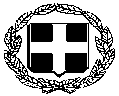            ΕΛΛΗΝΙΚΗ ΔΗΜΟΚΡΑΤΙΑ                                       Θεσσαλονίκη 11-Φεβ.-2022               ΥΠΟΥΡΓΕΙΟ ΥΓΕΙΑΣ                                                                4η  ΥΓΕΙΟΝΟΜΙΚΗ  ΠΕΡΙΦΕΡΕΙΑ                                                          ΜΑΚΕΔΟΝΙΑΣ ΚΑΙ ΘΡΑΚΗΣ ΓΕΝΙΚΟ ΝΟΣΟΚΟΜΕΙΟ ΘΕΣΣΑΛΟΝΙΚΗΣ               « ΙΠΠΟΚΡΑΤΕΙΟ »	    ΤΕΧΝΙΚΗ ΥΠΗΡΕΣΙΑ    Ταχ. Δ/νση:Κων/πόλεως 49    Τ.Κ.:54642   Πληροφορίες : Μπίτσας Ε.    Τηλέφωνο:231331 2844    e-mail: dtech@ippokratio.grΕΡΕΥΝΑ ΑΓΟΡΑΣ      ΘΕΜΑ :  ΕΚΠΟΝΗΣΗ ΜΕΛΕΤΩΝ ΓΙΑ ΤΟΠΟΘΕΤΗΣΗ ΑΝΕΛΚΥΣΤΗΡΑ ΣΤΟ ΚΤΙΡΙΟ Β’                    (ΠΡΩΗΝ “ΧΙΡΣ”) ΤΟΥ ΣΥΓΚΡΟΤΗΜΑΤΟΣ ΤΟΥ Γ.Ν.Θ. “IΠΠΟΚΡΑΤΕΙΟ”     Το κτίριο Β’ (πρώην Χιρς) του ΓΝΘ “ΙΠΠΟΚΡΑΤΕΙΟ” εξυπηρετεί ανάγκες Δημόσιας Υγείας. Δεδομένου του χρόνου ανέγερσης του κτιρίου (1904), υπάρχει σήμερα ανάγκη βελτίωσης της λειτουργικότητας, της εξυπηρέτησης και της ασφάλειας του κτιρίου για την  μετακίνηση ασθενών, εργαζομένων και επισκεπτών (ΑΜΕΑ, φορεία, εμποδιζόμενα άτομα, συχνή μεταφορά φορτίων κλπ).      Το ΓΝΘ “ΙΠΠΟΚΡΑΤΕΙΟ” προτίθεται να προβεί σε τοποθέτηση εσωτερικού ανελκυστήρα για την εξυπηρέτηση του κτιρίου. Το κτίριο έχει χαρακτηρισθεί ιστορικό διατηρητέο μνημείο και ως εκ τούτου επιβάλλεται η εκπόνηση των καταλλήλων μελετών. Οι προτεινόμενες επεμβάσεις θα πρέπει να είναι διακριτικές και να συνάδουν με τα αρχιτεκτονικά, μορφολογικά και διακοσμητικά στοιχεία του χώρου. Οποιαδήποτε εγκατάσταση θα πρέπει να είναι αναστρέψιμη και να μην αλλοιώνει το χαρακτήρα του διατηρητέου κτιρίου.      Ο Ανάδοχος υποχρεούται να ολοκληρώσει την έγκριση των σχετικών μελετών από τις  υπηρεσίες του ΥΠ.ΠΟ.Α. εντός χρονικού διαστήματος 3 (τριών) μηνών από την ανάδειξή του.       Οι διαγωνιζόμενοι δύνανται να ζητήσουν οποιαδήποτε πληροφορία από το Νοσοκομείο σχετικά με το αντικείμενο του θέματος καθώς και να ελέγξουν επιτόπου τις ειδικές συνθήκες εκτέλεσης των εργασιών, πριν από τη διαμόρφωση και κατάθεση της προσφοράς.     Οι προσφορές πρέπει να κατατεθούν έως και την Πέμπτη 24 Φεβ. 2022 και ώρα 14:00 εντός σφραγισμένου φακέλου στην Τεχνική Υπηρεσία του Νοσοκομείου.                                                                 Ο ΔΙΕΥΘΥΝΤΗΣ ΤΗΣ ΤΕΧΝΙΚΗΣ ΥΠΗΡΕΣΙΑΣ                                                                          ΓΕΩΡΓΙΟΣ ΤΡΙΑΝΤΑΦΥΛΛΙΔΗΣ